Nomination for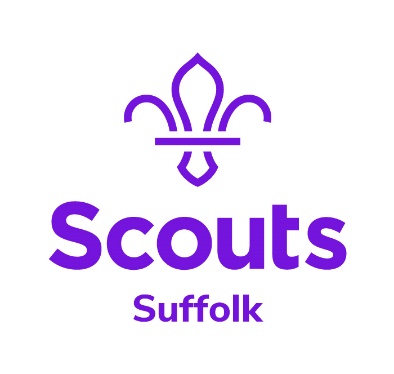 Commissioner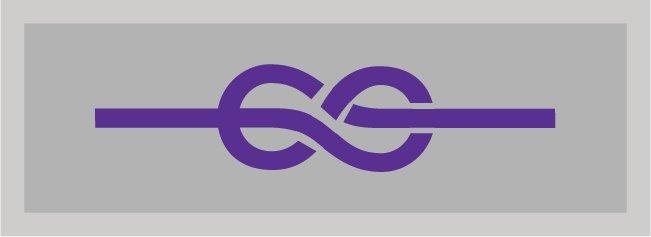 CommendationThe Commissioner's Commendation is a local award used by any Commissioner to recognise youth members, volunteers and non-members for their contribution to Scouts.  It is designed to recognise the significant service of individuals, where the service concerned does not qualify them for an Award for Good Service from HQ. Examples would be a section leader or section assistant who has attended section meetings, but without giving wider service; members of campsite service crews, caretakers or fundraisers who have given dedicated service in the background to support Scouting in the groups and districts of Suffolk.

There is no length of service requirement. Uniformed and non-uniformed adults are eligible, as are both members and associate members of the movement in Suffolk. The general rule should be, if you think the individual deserves a commendation for their service, complete this form and propose them.Section A –NOMINEE DETAILS 	*required inputSection B- Personal Statement by Nominee. * Example Citations for this award may be found at the following link on the HQ website https://www.scouts.org.uk/volunteers/learning-development-and-awards/awards-and-recognition/citation-masterclass/other-example-citations/Section C – Proposer DetailsWhen completed – please send to county.admin@suffolkscouts.org.uk-----------------------------------------------------------------------------------------------------Admin Team USE ONLYName *Membership No.*Current RoleContact Phone NumberEmail AddressPlease tell us why you would you are nominating the above person for this award.PROPOSERPROPOSERPROPOSERPROPOSERName*Membership No.*Current Role*Contact Phone Number*Email Address*Form checked as completeTime and date received into County mailbox/post